В соответствии со статьями 78.2 и 79 Бюджетного кодекса Российской Федерации администрация Мариинско-Посадского муниципального округа Чувашской Республики п о с т а н о в л я е т:1. Утвердить прилагаемые Правила осуществления капитальных вложений в объекты муниципальной собственности Мариинско-Посадского  муниципального округа Чувашской Республики и предоставления субсидий на осуществление капитальных вложений в такие объекты за счет средств бюджета Мариинско-Посадского муниципального округа Чувашской Республики.2. Признать утратившим силу постановление администрации Мариинско-Посадского района Чувашской Республики от 09.09.2017 № 687 «Об утверждении Правил осуществления капитальных вложений в объекты муниципальной собственности Мариинско-Посадского района Чувашской Республики за счет средств бюджета Мариинско-Посадского района Чувашской Республики».3. Настоящее постановление вступает в силу после его официального опубликования (обнародования) в периодическом печатном издании «Посадский вестник».Глава Мариинско-Посадского муниципального округа                                                                                                 В.В. ПетровУтверждены
постановлением администрации
Мариинско-Посадского муниципальногоокруга Чувашской Республики
от 10.06.2024 № 1307Правилаосуществления капитальных вложений в объекты муниципальной собственности Мариинско-Посадского  муниципального округа Чувашской Республики и предоставления субсидий на осуществление капитальных вложений в такие объекты за счет средств бюджета Мариинско-Посадского муниципального округа Чувашской Республики1. Настоящие Правила устанавливают:а) порядок осуществления бюджетных инвестиций в форме капитальных вложений в объекты капитального строительства муниципальной собственности Мариинско-Посадского муниципального округа Чувашской Республики (далее - Мариинско-Посадского муниципального округа), в том числе в целях подготовки обоснования инвестиций и проведения его технологического и ценового аудита, или в приобретение объектов недвижимого имущества в муниципальную собственность Мариинско-Посадского муниципального округа за счет средств бюджета Мариинско-Посадского муниципального округа (далее - бюджетные инвестиции), в том числе условия передачи органами местного самоуправления Мариинско-Посадского муниципального округа, их структурными подразделениями, наделенными правами юридического лица, муниципальным бюджетным учреждениям или муниципальным автономным учреждениям Мариинско-Посадского муниципального округа, муниципальным унитарным предприятиям Мариинско-Посадского муниципального округа, в том числе казенным (далее - организации), полномочий муниципального заказчика по заключению и исполнению от имени Мариинско-Посадского муниципального округа муниципальных контрактов от лица указанных органов в соответствии с настоящими Правилами, а также порядок заключения соглашений о передаче указанных полномочий;б) порядок предоставления из бюджета Мариинско-Посадского муниципального округа Чувашской Республики (далее – местный бюджет) субсидий организациям на осуществление капитальных вложений в объекты капитального строительства муниципальной собственности Мариинско-Посадского муниципального округа, в том числе в целях подготовки обоснования инвестиций и проведения его технологического и ценового аудита, и объекты недвижимого имущества, приобретаемые в муниципальную собственность Мариинско-Посадского муниципального округа (далее соответственно - объект, субсидия).2. Бюджетные инвестиции и предоставление субсидии осуществляются в соответствии со статьями 78.2 и 79 Бюджетного кодекса Российской Федерации.Объем бюджетных инвестиций и предоставляемых субсидий должен соответствовать объему бюджетных ассигнований, предусмотренному на соответствующие цели адресной инвестиционной программой Мариинско-Посадского муниципального округа, и лимитам бюджетных обязательств, доведенным в установленном порядке получателю средств местного бюджета на цели предоставления бюджетных инвестиций и субсидий.3. Бюджетные инвестиции и предоставление субсидии в целях подготовки обоснования инвестиций и проведения его технологического и ценового аудита осуществляются в случае, если подготовка обоснования инвестиций для объекта капитального строительства в соответствии с законодательством Российской Федерации является обязательной.4. Объекты капитального строительства муниципальной собственности Мариинско-Посадского муниципального округа, созданные в результате осуществления бюджетных инвестиций, или объекты недвижимого имущества, приобретенные в муниципальную собственность Мариинско-Посадского муниципального округа в результате осуществления бюджетных инвестиций, закрепляются в установленном порядке на праве оперативного управления или хозяйственного ведения за организациями с последующим увеличением стоимости основных средств, находящихся на праве оперативного управления у муниципальных учреждений Мариинско-Посадского муниципального округа либо на праве оперативного управления или хозяйственного ведения у муниципальных унитарных предприятий Мариинско-Посадского муниципального округа, а также уставного фонда указанных предприятий, основанных на праве хозяйственного ведения, либо включаются в состав казны Мариинско-Посадского муниципального округа.5. Осуществление капитальных вложений в объекты за счет субсидий влечет также увеличение стоимости основных средств, находящихся на праве оперативного управления или хозяйственного ведения у организаций. Осуществление капитальных вложений за счет субсидий в объекты муниципальных унитарных предприятий Мариинско-Посадского муниципального округа, основанных на праве хозяйственного ведения, влечет также увеличение их уставного фонда.6. Расходы, связанные с бюджетными инвестициями, осуществляются в порядке, установленном бюджетным законодательством Российской Федерации, на основании муниципальных контрактов, заключенных в целях выполнения проектных и (или) изыскательских работ, строительства (реконструкции, в том числе с элементами реставрации, технического перевооружения) и (или) приобретения объектов:а) муниципальными заказчиками, являющимися получателями средств местного бюджета;б) организациями, которым органы местного самоуправления Мариинско-Посадского муниципального округа (далее - органы местного самоуправления), их структурные подразделения, наделенные правами юридического лица, осуществляющие функции и полномочия учредителя или права собственника имущества организаций, являющиеся муниципальными заказчиками, передали в соответствии с настоящими Правилами свои полномочия муниципального заказчика по заключению и исполнению от имени Мариинско-Посадского муниципального округа от лица указанных органов муниципальных контрактов.7. Муниципальные контракты заключаются и оплачиваются в пределах лимитов бюджетных обязательств, доведенных муниципальному заказчику как получателю средств местного бюджета, либо в порядке, установленном Бюджетным кодексом Российской Федерации и иными нормативными правовыми актами, регулирующими бюджетные правоотношения, в пределах средств, предусмотренных муниципальными правовыми актами администрации Мариинско-Посадского муниципального округа, на срок, превышающий срок действия утвержденных ему лимитов бюджетных обязательств.8. В целях осуществления бюджетных инвестиций в соответствии с подпунктом «б» пункта 6 настоящих Правил органами местного самоуправления, их структурными подразделениями, наделенными правами юридического лица,  являющимися муниципальными заказчиками Мариинско-Посадского муниципального округа, заключаются с организациями соглашения о передаче полномочий муниципального заказчика по заключению и исполнению от имени Мариинско-Посадского муниципального округа муниципальных контрактов от лица указанных органов (далее - соглашение о передаче полномочий).9. Соглашение о передаче полномочий может быть заключено органами местного самоуправления, их структурными подразделениями, наделенными правами юридического лица, являющимися муниципальными заказчиками Мариинско-Посадского муниципального округа, в отношении нескольких объектов.Соглашение о передаче полномочий, за исключением полномочий, передаваемых при осуществлении бюджетных инвестиций в целях подготовки обоснования инвестиций и проведения его технологического и ценового аудита, должно содержать в том числе:цель осуществления бюджетных инвестиций и их объем с распределением по годам в отношении каждого объекта с указанием его наименования, мощности, сроков строительства (реконструкции, в том числе с элементами реставрации, технического перевооружения) или приобретения, стоимости объекта, а также общего объема капитальных вложений в объект муниципальной собственности Мариинско-Посадского муниципального округа, в том числе объема бюджетных ассигнований, предусмотренного соответствующему органу, указанному в абзаце первом настоящего пункта, как получателю средств местного бюджета. Их объем должен соответствовать объему бюджетных ассигнований на осуществление бюджетных инвестиций, предусмотренному адресной инвестиционной программой Мариинско-Посадского муниципального округа;положения, устанавливающие права и обязанности организации по заключению и исполнению от имени Мариинско-Посадского муниципального округа в лице органа, указанного в абзаце первом настоящего пункта, муниципальных контрактов;ответственность организации за неисполнение или ненадлежащее исполнение переданных ей полномочий;положения, устанавливающие право органа, указанного в пункте 8 настоящих Правил, на проведение проверок соблюдения организацией условий, установленных заключенным соглашением о передаче полномочий;положения, устанавливающие обязанность организации по ведению бюджетного учета, составлению и представлению бюджетной отчетности органу, указанному в пункте 8 настоящих Правил,  как получателю средств местного бюджета.Соглашение о передаче полномочий, передаваемых при осуществлении бюджетных инвестиций в целях подготовки обоснования инвестиций и проведения его технологического и ценового аудита, должно содержать в том числе положения, предусмотренные абзацами четвертым - седьмым настоящего пункта, а также цель осуществления бюджетных инвестиций с указанием в отношении каждого объекта его наименования, сроков подготовки обоснования инвестиций и проведения его технологического и ценового аудита и общего объема капитальных вложений в целях подготовки обоснования инвестиций и проведения его технологического и ценового аудита.10. Соглашения о передаче полномочий являются основанием для открытия органам, указанным в пункте 8 настоящих Правил, в Управлении Федерального казначейства по Чувашской Республике лицевых счетов получателя средств местного бюджета по переданным полномочиям для учета операций по осуществлению бюджетных инвестиций в объекты муниципальной собственности Мариинско-Посадского муниципального округа.11. Операции с бюджетными инвестициями осуществляются в порядке, установленном бюджетным законодательством Российской Федерации, законодательством Чувашской Республики и муниципальными правовыми актами Мариинско-Посадского муниципального округа для исполнения местного бюджета, и отражаются на открытых в Управлении Федерального казначейства по Чувашской Республике в порядке, установленном Федеральным казначейством, лицевых счетах:а) получателя бюджетных средств - в случае заключения муниципальных контрактов муниципальным заказчиком;б) для учета операций по переданным полномочиям получателя бюджетных средств - в случае заключения от имени Мариинско-Посадского муниципального округа муниципальных контрактов организациями от лица органов местного самоуправления, их структурных подразделений, наделенных правами юридического лица.12. В целях открытия в Управлении Федерального казначейства по Чувашской Республике лицевого счета, указанного в подпункте «б» пункта 11 настоящих Правил, организация в течение 5 рабочих дней со дня получения от органа местного самоуправления, их структурных подразделений, наделенных правами юридического лица, подписанного им соглашения о передаче полномочий представляет в Управление Федерального казначейства по Чувашской Республике документы, необходимые для открытия лицевого счета по переданным полномочиям получателя бюджетных средств, в порядке, установленном Федеральным казначейством. Основанием для открытия лицевого счета, указанного в подпункте "б" пункта 11 настоящих Правил, является копия соглашения о передаче полномочий.13. Субсидии предоставляются организациям в размере средств, предусмотренных решением о местном бюджете на соответствующий финансовый год и плановый период, и лимитов бюджетных обязательств, доведенных в установленном порядке получателю средств местного бюджета на цели предоставления субсидий.14. Соглашение о предоставлении субсидии может быть заключено в отношении нескольких объектов. Соглашение о предоставлении субсидии, за исключением субсидии, предоставленной в целях подготовки обоснования инвестиций и проведения его технологического и ценового аудита, должно содержать в том числе:цель предоставления субсидии и ее объем с распределением по годам в отношении каждого объекта, на строительство (реконструкцию, в том числе с элементами реставрации, техническое перевооружение) или приобретение которого предоставляется субсидия,   с указанием его наименования, мощности, сроков строительства (реконструкции, в том числе с элементами реставрации, технического перевооружения) или приобретения, стоимости объекта, а также общего объема капитальных вложений в объект муниципальной собственности Мариинско-Посадского муниципального округа за счет всех источников финансового обеспечения, в том числе объема предоставляемой субсидии. Объем предоставляемой субсидии должен соответствовать объему бюджетных ассигнований на предоставление субсидии, предусмотренному адресной инвестиционной программой Мариинско-Посадского муниципального округа, и лимитам бюджетных обязательств, доведенным в установленном порядке получателю средств местного бюджета на цели предоставления субсидий;положения, устанавливающие права и обязанности сторон соглашения о предоставлении субсидии и порядок их взаимодействия при реализации соглашения о предоставлении субсидии;условие о соблюдении организацией, муниципальным автономным учреждением Мариинско-Посадского муниципального округа, муниципальным унитарным предприятием Мариинско-Посадского муниципального округа при использовании субсидии положений, установленных законодательством Российской Федерации о контрактной системе в сфере закупок товаров, работ, услуг для обеспечения государственных и муниципальных нужд;положения, устанавливающие обязанность муниципального автономного учреждения Мариинско-Посадского муниципального округа и муниципального унитарного предприятия Мариинско-Посадского муниципального округа, в том числе казенного, по открытию лицевого счета для учета операций с субсидиями в Управлении Федерального казначейства по Чувашской Республике в порядке, установленном Федеральным казначейством;сроки (порядок определения сроков) перечисления субсидии, а также положения, устанавливающие обязанность перечисления субсидии на лицевой счет по получению и использованию субсидий, открытый в Управлении Федерального казначейства по Чувашской Республике;положения, устанавливающие право получателя средств местного бюджета, предоставляющего субсидию, на проведение проверок соблюдения организацией условий, установленных соглашением о предоставлении субсидии;порядок возврата организацией средств в объеме остатка не использованной на начало очередного финансового года субсидии, перечисленной ей в предшествующем финансовом году, в случае отсутствия решения получателя средств местного бюджета, предоставляющего субсидию, о наличии потребности направления этих средств на цели предоставления субсидии;порядок возврата сумм, использованных организацией, в случае установления по результатам проверок фактов нарушения этой организацией целей и условий, определенных соглашением о предоставлении субсидии;положения, предусматривающие приостановление предоставления субсидии либо сокращение объема предоставляемой субсидии в связи с нарушением организацией условия о софинансировании капитальных вложений в объект муниципальной собственности Мариинско-Посадского муниципального округа за счет иных источников финансирования в случае, если соглашением о предоставлении субсидии предусмотрено такое условие;порядок и сроки представления организацией отчетности об использовании субсидии;случаи и порядок внесения изменений в соглашение о предоставлении субсидии, в том числе в случае уменьшения в соответствии с Бюджетным кодексом Российской Федерации получателю средств местного бюджета ранее доведенных в установленном порядке лимитов бюджетных обязательств на предоставление субсидии, а также случаи и порядок досрочного прекращения соглашения о предоставлении субсидии.Соглашение о предоставлении субсидии в целях подготовки обоснования инвестиций и проведения его технологического и ценового аудита должно содержать в том числе положения, предусмотренные абзацами четвертым - тринадцатым настоящего пункта, а также цель предоставления субсидии и ее объем с распределением по годам в отношении каждого объекта с указанием его наименования и общего объема капитальных вложений в целях подготовки обоснования инвестиций и проведения его технологического и ценового аудита за счет всех источников финансового обеспечения, сроков подготовки обоснования инвестиций и проведения его технологического и ценового аудита.В случае предоставления субсидий для выполнения работ, оказания услуг, длительность производственного цикла выполнения, оказания которых превышает срок действия утвержденных лимитов бюджетных обязательств, решениями администрации Мариинско-Посадского муниципального округа, принимаемыми в порядке, установленном администрацией Мариинско-Посадского муниципального округа, получателям средств местного бюджета предоставляется право заключать соглашения о предоставлении субсидий на срок реализации соответствующих решений, превышающий срок действия утвержденных получателям средств местного бюджета лимитов бюджетных обязательств.15. Операции с субсидиями, поступающими организациям, осуществляются в установленном Федеральным казначейством порядке и учитываются на отдельных лицевых счетах, открываемых организациям в Управлении Федерального казначейства по Чувашской Республике в порядке, установленном Федеральным казначейством.Санкционирование расходов организаций, источником финансового обеспечения которых являются субсидии, в том числе остатки субсидий, не использованные на начало очередного финансового года, осуществляется в порядке, установленном финансовым отделом администрации Мариинско-Посадского муниципального округа. Не использованные на начало очередного финансового года остатки субсидий подлежат перечислению организациями в установленном порядке в местный бюджет.В соответствии с письмом главного распорядителя средств местного бюджета в финансовый отдел администрации Мариинско-Посадского муниципального округа о наличии потребности в неиспользованных на начало очередного финансового года остатках субсидии остатки субсидии могут быть использованы в очередном финансовом году для финансового обеспечения расходов, соответствующих целям предоставления субсидии.В указанное письмо может быть включено несколько объектов.Письмо главного распорядителя средств местного бюджета, о наличии потребности организации в неиспользованных на начало очередного финансового года остатках субсидии представляется в финансовый отдел администрации Мариинско-Посадского муниципального округа вместе с пояснительной запиской, содержащей ее обоснование.Чăваш РеспубликинСĕнтĕрвăрри муниципаллă округĕн администрацийĕЙ Ы Ш Ă Н У        №Сĕнтĕрвăрри хули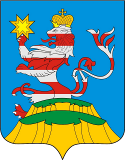 Чувашская РеспубликаАдминистрацияМариинско-Посадскогомуниципального округа П О С Т А Н О В Л Е Н И Е 10.06.2024 № 1307г. Мариинский ПосадОб утверждении Правил осуществления капитальных вложений в объекты муниципальной собственности Мариинско-Посадского  муниципального округа Чувашской Республики и предоставления субсидий на осуществление капитальных вложений в такие объекты за счет средств бюджета Мариинско-Посадского муниципального округа Чувашской Республики